Publicado en  el 17/01/2017 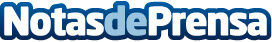  Las marcas de lujo también se adaptan a la revolución tecnológica con estrategias a través de plataformas online y redes socialesLos desfiles de las grandes marcas de moda se han convertido en la antesala de la exposición y venta de las prendas a través del comercio online Datos de contacto:Nota de prensa publicada en: https://www.notasdeprensa.es/las-marcas-de-lujo-tambien-se-adaptan-a-la Categorias: Telecomunicaciones Moda E-Commerce Innovación Tecnológica http://www.notasdeprensa.es